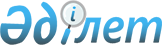 "Ғылым жөніндегі жыл сайынғы ұлттық баяндаманы дайындау қағидаларын бекіту туралы" Қазақстан Республикасы Президентінің 2012 жылғы 21 тамыздағы № 369 Жарлығына толықтыру енгізу туралыҚазақстан Республикасы Президентінің 2020 жылғы 12 тамыздағы № 383 Жарлығы.
      ҚАУЛЫ ЕТЕМІН:
      1. "Ғылым жөніндегі жыл сайынғы ұлттық баяндаманы дайындау қағидаларын бекіту туралы" Қазақстан Республикасы Президентінің 2012 жылғы 21 тамыздағы № 369 Жарлығына (Қазақстан Республикасының ПҮАЖ-ы, 2012 ж., № 67, 952-құжат) мынадай толықтыру енгізілсін:
      жоғарыда аталған Жарлықпен бекітілген Ғылым жөніндегі жыл сайынғы ұлттық баяндаманы дайындау қағидаларында:
      3-тармақта:
      мынадай мазмұндағы 7-1) тармақшамен толықтырылсын:
      "7-1) Қазақстан Республикасы Президентінің Ұлттық баяндаманы мақұлдауының қорытындылары бойынша берілген ұсынымдарды іске асырудың толықтығын талдау, отандық ғылымды дамытудың түйінді бағыттары бойынша прогресті бағалау, форсайттық зерттеулердің нәтижелері (3 жылда 1 рет мерзімділікпен);".
      2. Осы Жарлық қол қойылған күнінен бастап күшіне енеді.
					© 2012. Қазақстан Республикасы Әділет министрлігінің «Қазақстан Республикасының Заңнама және құқықтық ақпарат институты» ШЖҚ РМК
				Қазақстан Республикасының
Президенті мен Үкіметі актілерінің
жинағында жариялануға тиіс
      Қазақстан Республикасының
Президенті

Қ. Тоқаев
